                   دستورالعمل كاتترگذاري صفراوي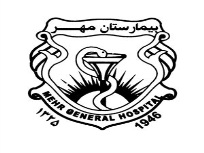 NPO 8 الي 12 ساعتقطع داروهاي ضدانعقاد 48 ساعت قبل و در صورت لزوم مشاوره ي قلب در صورت لزومدارا بودن رنج هاي آزمايشگاهي مورد قبول جهت انجام پروسيجر به شرح زير:كمتر از           INR---------- 1/5كمتر از            PT------------17بيشتر از 50 هزار  PLT----------شيو ناحيه ي كاتترگذارياخذ رضايت آگاهانه و توضيح پروسيجر به مددجوتهيه ي ست درناژ اينترنال/ اكسترنال، ست نفروستومي سايز 8، ست ميكروپانكچر، دستكش استريل بدون پودر سايز 7/5 2 عدد، آمپول ليدوكائين 2عدد، تيغ بيستوري شماره 11انجام كاتترگذاريپانسمان ناحيه كاتترگذاريپرهيز از خيس نمودن پانسمان مصرف آنتي بيوتيك سيپروفلوكساسين به صورت BD حين ترخيصناشتا بودن تا سه ساعت بعد از انجام پروسيجركنترل علائم حياتي سريال PR-BP (هر15 دقيقه براي 1 ساعت- سپس هر30 دقيقه براي 2 ساعت- سپس هر 1 ساعت براي 12 ساعت) در صور تغيير علائم حياتي اطلاع داده شود.آموزش شست و شوي كاتتر و پانسمان حين ترخيص                                                      حميدرضا حقيقت خواه                                                                  راديولوژيست